                          SARL MAISONS ET MANOIRS
                                21 rue Général de Gaulle 32140 Masseube
                          06 08 89 12 79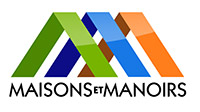                                             sarah@maisonsetmanoirs.com                                                                                   www.maisonsetmanoirs.com              *****  0.5 % de réduction d’honoraires sur tous les Mandats en EXCLUSIVITE *****Carte professionnelle délivrée par la CCI du Gers  Numéro CPI 3201 2017 000 020 356Notre agence ne détend pas de fonds pour le compte de ses clientsSiret : 849 860 754 00019   APE   6831Z     N° TVA : FR33 849 860 754MAISON /VILLA /APPARTEMENTHONORAIRES TTCTVA au taux en vigueur de 20% incluseCharge du VendeurJusqu’à 50000 €4 000.00 €Entre 50 001 €et 100 000 € 8 %Entre 100 001 € et 200 000 €7 %Entre 200 001 € et 300 000 €6 %Entre 300 001 € et 1 000 000 €5 %Plus de 1 000 001 €4 %